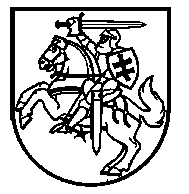 Lietuvos Respublikos VyriausybėnutarimasDĖL LIETUVOS RESPUBLIKOS VYRIAUSYBĖS 2021 M. BALANDŽIO 15 D. NUTARIMO NR. 229 „DĖL LIETUVOS RESPUBLIKOS VYRIAUSYBĖS 2020 M. LAPKRIČIO 4 D. NUTARIMO NR. 1226 „DĖL KARANTINO LIETUVOS RESPUBLIKOS TERITORIJOJE PASKELBIMO“ PAKEITIMO“ PAKEITIMO2021 m. balandžio 21 d. Nr. 250VilniusLietuvos Respublikos Vyriausybė nutaria:Pakeisti Lietuvos Respublikos Vyriausybės 2021 m. balandžio 15 d. nutarimą Nr. 229 „Dėl Lietuvos Respublikos Vyriausybės 2020 m. lapkričio 4 d. nutarimo Nr. 1226 „Dėl karantino Lietuvos Respublikos teritorijoje paskelbimo“ pakeitimo“:1. Pakeisti 1.1 papunktį ir jį išdėstyti taip:„1.1. Pakeisti 2.1.5.1 papunktį ir jį išdėstyti taip:„2.1.5.1. viešose uždarose vietose ir transporto priemonėse, išskyrus miesto, tarpmiestinio ir priemiestinio reguliaraus susisiekimo keleivinio transporto priemones ar transporto priemones, kuriomis vykstama į darbo vietą ar iš jos, į vakcinacijos nuo COVID-19 ligos (koronaviruso infekcijos) vietą ar iš jos, ir kai į ekskursijas vyksta ne daugiau kaip 10 asmenų, nurodytų šio nutarimo 22 punkte, būti ne didesnėmis nei 2 asmenų arba vienos šeimos ir (ar) vieno namų ūkio narių grupėmis (teikiant keleivių vežimo už atlygį lengvaisiais automobiliais pagal užsakymą ir lengvaisiais automobiliais taksi paslaugas, transporto priemonės vairuotojas į šį skaičių neįskaičiuojamas). Viešose atvirose vietose asmenys gali būti ne didesnėmis nei 5 asmenų, taip pat 10 asmenų, nurodytų šio nutarimo 22 punkte, arba dviejų šeimų ir (ar) dviejų namų ūkių narių grupėmis. Laidotuvėse gali dalyvauti ne daugiau kaip 10 asmenų, išskyrus šeimos ir (ar) namų ūkio narius ir ritualines paslaugas teikiančius asmenis;“.“2. Pakeisti 1.20 papunktį ir jį išdėstyti taip:„1.20. Papildyti 2.2.8.4 papunkčiu:„2.2.8.4. ekskursijas atvirose erdvėse, kuriose dalyvauja ne daugiau kaip 10 asmenų, užtikrinant kitas valstybės lygio ekstremaliosios situacijos operacijų vadovo nustatytas asmenų srautų valdymo, saugaus atstumo laikymosi ir kitas būtinas visuomenės sveikatos saugos, higienos, asmenų aprūpinimo būtinosiomis asmeninėmis apsaugos priemonėmis sąlygas.“3. Pakeisti 1.23 papunktį ir jį išdėstyti taip:„1.23. Pakeisti 2.2.9.21 papunktį ir jį išdėstyti taip:„2.2.9.21. šio nutarimo 21 punkte nenurodytų savivaldybių teritorijose esančiose ugdymo įstaigose ugdymas pagal pradinio ugdymo programą vykdomas nuotoliniu būdu arba šių savivaldybių administracijų pasirinktose ugdymo įstaigose vykdomas mišriu būdu, periodiškai jose atliekant pagal pradinio ugdymo programą ugdomų mokinių ir įstaigose kontaktiniu būdu dirbančių darbuotojų profilaktinį tyrimą COVID-19 ligai (koronaviruso infekcijai) diagnozuoti ir užtikrinant valstybės lygio ekstremaliosios situacijos operacijų vadovo nustatytas asmenų srautų valdymo, saugaus atstumo laikymosi ir kitas būtinas visuomenės sveikatos saugos, higienos, asmenų aprūpinimo būtinosiomis asmeninėmis apsaugos priemonėmis sąlygas;“.“Ministrė Pirmininkė		Ingrida ŠimonytėSveikatos apsaugos ministras		Arūnas Dulkys